Navodila kandidatom pred izvedbo spomladanskega roka splošne mature 2022PISNI IZPITIRazpored kandidatov po izpitnih prostorih za pisne izpite bo objavljen na dan izpita na oglasni deski v avli šole, sedežni red pa izobešen ob  vhodu v izpitni prostor.Pisni izpit iz slovenščine (izpitna pola 1 - esej) se bo opravljal v 1. nadstropju v učilnicah Višje strokovne šole N5 in N8.Zbiranje kandidatov pred izpitnim prostorom ni dovoljeno.Vstop v izpitni prostor bo možen od 8.40 dalje.Identifikacija kandidata se opravi tako, da le-ta položi svojo osebno izkaznico oz. drugi identifikacijski dokument na levi zgornji rob mize, nadzorni učitelj brez dotika izkaznico pogleda. Če bo kandidat opravljal maturo z masko na obrazu, za identifikacijo za kratek čas odmakne masko z obraza.Vsi pisni izpiti se pričnejo ob 9. uri.Kandidat lahko na pisni izpit zamudi do 30 minut, a se mu pisanje ne podaljša.Med odmorom kandidati ne smejo zapuščati izpitnega prostora. Kandidati prinesejo s seboj v izpitni prostor:dovoljene pripomočke za posamezni predmet,osebni dokument,pisalo in rezervno pisalo,steklenico s pitno vodo.Vnašanje telefonov, ročnih ur in pametnih ur v izpitni prostor je prepovedano. Telefone in ure odložijo v garderobne omarice. 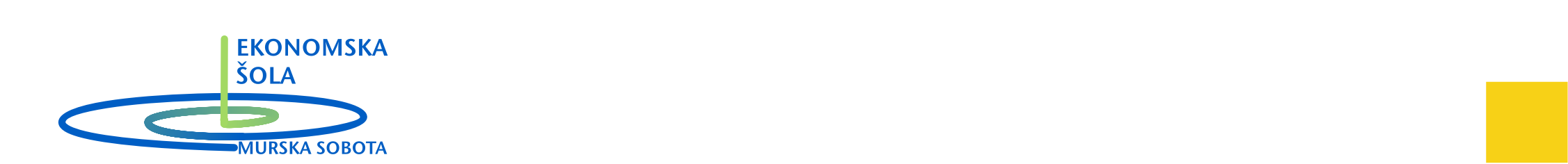 EKONOMSKA ŠOLA Murska Sobota Srednja šola in gimnazijaNoršinska ulica 139000 MURSKA  SOBOTAŠolska maturitetna komisija za splošno maturoDatum: 3. 5. 2022